ANEXO IDECLARAÇÃOEu, ________________________________, portador(a) do RG ___________________ e CPF ____________________________, aluno(a) regularmente matriculado(a) no curso de Mestrado do Programa de Pós-Graduação em Biociência e Saúde, sob o número de matrícula _____________, declaro que não tenho vínculo empregatício ou exerço atividade remunerada.Rondonópolis, 28 de março de 2024.Inserir a assinatura do mestrando utilizando o Sou.gov______________________________________[NOME COMPLETO DO(A) ALUNO(A)] Mestrando(a)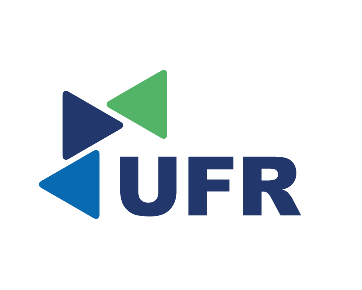 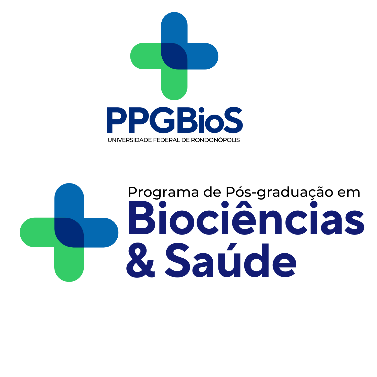 